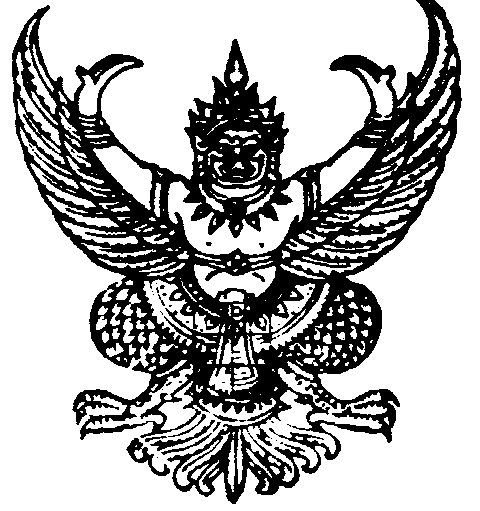 ประกาศสภาองค์การบริหารส่วนตำบลช่อระกาเรื่อง  ประกาศรับรองรายงานการประชุมสภาองค์การบริหารส่วนตำบลช่อระกา สมัยสามัญ  สมัยที่ ๓ ครั้งที่ ๑  เมื่อวันที่  ๒ สิงหาคม  ๒๕๖๔  *******************		ด้วยสภาองค์การบริหารส่วนตำบลช่อระกา ได้นัดประชุมสภาองค์การบริหารส่วนตำบล     ช่อระกา สมัยสามัญ สมัยที่ ๓ ประจำปี  พ.ศ. ๒๕๖๔ ครั้งที่ ๒  ในวันที่  ๑๓ สิงหาคม ๒๕๖๔  เพื่อพิจารณาเห็นชอบร่างข้อบัญญัติงบประมาณรายจ่ายประจำปีงบประมาณ พ.ศ.๒๕๖๕  วาระที่ ๒ วาระที่ ๓ และเรื่องอื่น ๆ อันเป็นประโยชน์แก่องค์การบริหารส่วนตำบล นั้น 		อาศัยอำนาจตามระเบียบกระทรวงมหาดไทย ว่าด้วยข้อบังคับการประชุมสภาท้องถิ่น  พ.ศ. ๒๕๔๗ แก้ไขเพิ่มเติม (ฉบับที่ ๒)  พ.ศ.๒๕๕๔  ข้อ ๓๓  สภาองค์การบริหารส่วนตำบลช่อระกา  จึงประกาศรับรองรายงานการประชุมสภา  สมัยสามัญ  สมัยที่ ๓ ครั้งที่ ๑  เมื่อวันที่  ๒  สิงหาคม ๒๕๖๔  ที่สภาองค์การบริหารส่วนตำบลช่อระกา  มีมติรับรองแล้ว  เมื่อวันที่   ๑๓  สิงหาคม  ๒๕๖๔  เพื่อให้ประชาชนทราบต่อไป		จึงประกาศมาให้ทราบโดยทั่วกัน			ประกาศ  ณ  วันที่   ๑๓   เดือน  สิงหาคม  พ.ศ. ๒๕๖๔     สมบัติ  กว้างนอก                                                               (นางสมบัติ  กว้างนอก)                                               รองประธานสภาองค์การบริหารส่วนตำบลช่อระกาปฏิบัติหน้าที่ประธานสภาองค์การบริหารส่วนตำบลช่อระกา